社團法人台南市癲癇之友協會 入會申請書會員證號碼                                 填寫日期：    年    月    日
※本表僅供協會建檔之用，請盡量填寫清楚，謝謝！認識協會來源：□親友介紹　□醫院介紹 　□廣播　　□網路　　□報章雜誌　　□其它　　　　　　　　　　　備註：請將入會申請書詳填。再將入會申請書、入會費、常年會費、一吋照片一張、身分證及身心障礙手冊正反面影印本各乙份，一併繳齊。※會員資格依據「協會組織章程第七條」              入會費    年費個人會員：病友及家屬，設籍台南市--------------200元    300元個人會員：社會人士，設籍台南市----------------200元    600元贊助會員：病友及家屬，設籍台南市以外地區------200元    300元贊助會員：社會人士，設籍台南市以外地區--------200元    600元永久會員：不論身分別與戶籍，一次繳納會費20,000元入會費及年費請至協會繳納或利用郵政劃撥帳號，「社團法人台南市癲癇之友協會 31376273」協會地址：701-51台南市東區裕農路308號8樓之3，電話：06-2350253，傳真：06-2353235E-mail：ept@teatn.org.tw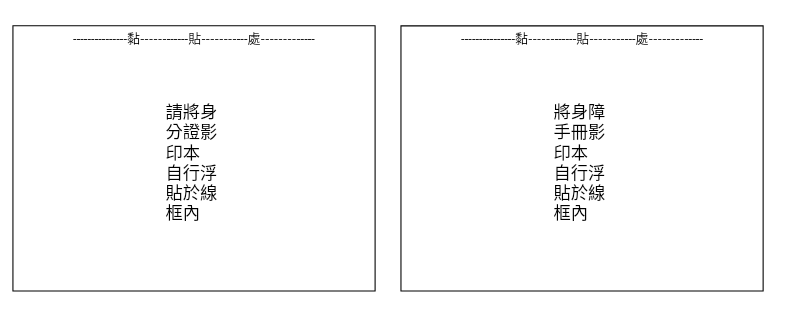 姓   名性   別性   別□男    □女 □男    □女 □男    □女 □男    □女 相片黏貼處出 生 年 月民國    年    月    日婚 姻 狀 況婚 姻 狀 況□未婚    □已婚□未婚    □已婚□未婚    □已婚□未婚    □已婚相片黏貼處身份證字號現 職 職 稱現 職 職 稱相片黏貼處緊急連絡人姓名                      電話:姓名                      電話:姓名                      電話:姓名                      電話:姓名                      電話:姓名                      電話:姓名                      電話:相片黏貼處聯 絡 電 話住家:                    手機:工作:                    E-mail住家:                    手機:工作:                    E-mail住家:                    手機:工作:                    E-mail住家:                    手機:工作:                    E-mail住家:                    手機:工作:                    E-mail住家:                    手機:工作:                    E-mail住家:                    手機:工作:                    E-mail相片黏貼處戶 籍 地 址□□□□□  縣      鄉鎮      村          街            巷市      區市      里          路     段     弄     號    樓□□□□□  縣      鄉鎮      村          街            巷市      區市      里          路     段     弄     號    樓□□□□□  縣      鄉鎮      村          街            巷市      區市      里          路     段     弄     號    樓□□□□□  縣      鄉鎮      村          街            巷市      區市      里          路     段     弄     號    樓□□□□□  縣      鄉鎮      村          街            巷市      區市      里          路     段     弄     號    樓□□□□□  縣      鄉鎮      村          街            巷市      區市      里          路     段     弄     號    樓□□□□□  縣      鄉鎮      村          街            巷市      區市      里          路     段     弄     號    樓□□□□□  縣      鄉鎮      村          街            巷市      區市      里          路     段     弄     號    樓聯 絡 地 址□同上□□□□□  縣      鄉鎮      村          街            巷市      區市      里          路     段     弄     號    樓□同上□□□□□  縣      鄉鎮      村          街            巷市      區市      里          路     段     弄     號    樓□同上□□□□□  縣      鄉鎮      村          街            巷市      區市      里          路     段     弄     號    樓□同上□□□□□  縣      鄉鎮      村          街            巷市      區市      里          路     段     弄     號    樓□同上□□□□□  縣      鄉鎮      村          街            巷市      區市      里          路     段     弄     號    樓□同上□□□□□  縣      鄉鎮      村          街            巷市      區市      里          路     段     弄     號    樓□同上□□□□□  縣      鄉鎮      村          街            巷市      區市      里          路     段     弄     號    樓□同上□□□□□  縣      鄉鎮      村          街            巷市      區市      里          路     段     弄     號    樓身分別□癲癇朋友  □家屬  □社會大眾 □其他       □癲癇朋友  □家屬  □社會大眾 □其他       □癲癇朋友  □家屬  □社會大眾 □其他       □癲癇朋友  □家屬  □社會大眾 □其他       □癲癇朋友  □家屬  □社會大眾 □其他       與病友關係以下填寫病友狀況及資料以下填寫病友狀況及資料以下填寫病友狀況及資料以下填寫病友狀況及資料以下填寫病友狀況及資料以下填寫病友狀況及資料以下填寫病友狀況及資料以下填寫病友狀況及資料以下填寫病友狀況及資料姓名性別性別□男    □女□男    □女□男    □女□男    □女出 生 年 月民國    年    月    日民國    年    月    日身分證字號身分證字號聯絡電話電話:(  )手機:電話:(  )手機:興趣興趣教 育 程 度□學前兒童   □幼稚園        □國小      □國(初)中  □高中(職)□大學(大專) □研究所或以上  □特殊教育  □不識字   □自修(識字)□學前兒童   □幼稚園        □國小      □國(初)中  □高中(職)□大學(大專) □研究所或以上  □特殊教育  □不識字   □自修(識字)□學前兒童   □幼稚園        □國小      □國(初)中  □高中(職)□大學(大專) □研究所或以上  □特殊教育  □不識字   □自修(識字)□學前兒童   □幼稚園        □國小      □國(初)中  □高中(職)□大學(大專) □研究所或以上  □特殊教育  □不識字   □自修(識字)□學前兒童   □幼稚園        □國小      □國(初)中  □高中(職)□大學(大專) □研究所或以上  □特殊教育  □不識字   □自修(識字)□學前兒童   □幼稚園        □國小      □國(初)中  □高中(職)□大學(大專) □研究所或以上  □特殊教育  □不識字   □自修(識字)□學前兒童   □幼稚園        □國小      □國(初)中  □高中(職)□大學(大專) □研究所或以上  □特殊教育  □不識字   □自修(識字)□學前兒童   □幼稚園        □國小      □國(初)中  □高中(職)□大學(大專) □研究所或以上  □特殊教育  □不識字   □自修(識字)身 心 障 礙類       別□肢體障礙                         □聽覺機能障礙        □平衡機能障礙□聲音機能或語言機能障礙           □視覺機能障礙        □智能障礙□重要器官失去功能                 □顏面損傷            □植物人□失智症                           □自閉症              □慢性精神病患□多重障礙                         □頑性(難治症)癲癇症  □罕見疾病□其他經中央衛生主管機關認定之障礙第      類 (        )□肢體障礙                         □聽覺機能障礙        □平衡機能障礙□聲音機能或語言機能障礙           □視覺機能障礙        □智能障礙□重要器官失去功能                 □顏面損傷            □植物人□失智症                           □自閉症              □慢性精神病患□多重障礙                         □頑性(難治症)癲癇症  □罕見疾病□其他經中央衛生主管機關認定之障礙第      類 (        )□肢體障礙                         □聽覺機能障礙        □平衡機能障礙□聲音機能或語言機能障礙           □視覺機能障礙        □智能障礙□重要器官失去功能                 □顏面損傷            □植物人□失智症                           □自閉症              □慢性精神病患□多重障礙                         □頑性(難治症)癲癇症  □罕見疾病□其他經中央衛生主管機關認定之障礙第      類 (        )□肢體障礙                         □聽覺機能障礙        □平衡機能障礙□聲音機能或語言機能障礙           □視覺機能障礙        □智能障礙□重要器官失去功能                 □顏面損傷            □植物人□失智症                           □自閉症              □慢性精神病患□多重障礙                         □頑性(難治症)癲癇症  □罕見疾病□其他經中央衛生主管機關認定之障礙第      類 (        )□肢體障礙                         □聽覺機能障礙        □平衡機能障礙□聲音機能或語言機能障礙           □視覺機能障礙        □智能障礙□重要器官失去功能                 □顏面損傷            □植物人□失智症                           □自閉症              □慢性精神病患□多重障礙                         □頑性(難治症)癲癇症  □罕見疾病□其他經中央衛生主管機關認定之障礙第      類 (        )□肢體障礙                         □聽覺機能障礙        □平衡機能障礙□聲音機能或語言機能障礙           □視覺機能障礙        □智能障礙□重要器官失去功能                 □顏面損傷            □植物人□失智症                           □自閉症              □慢性精神病患□多重障礙                         □頑性(難治症)癲癇症  □罕見疾病□其他經中央衛生主管機關認定之障礙第      類 (        )□肢體障礙                         □聽覺機能障礙        □平衡機能障礙□聲音機能或語言機能障礙           □視覺機能障礙        □智能障礙□重要器官失去功能                 □顏面損傷            □植物人□失智症                           □自閉症              □慢性精神病患□多重障礙                         □頑性(難治症)癲癇症  □罕見疾病□其他經中央衛生主管機關認定之障礙第      類 (        )□肢體障礙                         □聽覺機能障礙        □平衡機能障礙□聲音機能或語言機能障礙           □視覺機能障礙        □智能障礙□重要器官失去功能                 □顏面損傷            □植物人□失智症                           □自閉症              □慢性精神病患□多重障礙                         □頑性(難治症)癲癇症  □罕見疾病□其他經中央衛生主管機關認定之障礙第      類 (        )身 心 障 礙等       級□極重度      □重度      □中度      □輕度□極重度      □重度      □中度      □輕度□極重度      □重度      □中度      □輕度□極重度      □重度      □中度      □輕度□極重度      □重度      □中度      □輕度□極重度      □重度      □中度      □輕度□極重度      □重度      □中度      □輕度□極重度      □重度      □中度      □輕度就醫狀況癲癇主要發作類型及發作症狀：癲癇主要發作類型及發作症狀：癲癇主要發作類型及發作症狀：癲癇主要發作類型及發作症狀：癲癇主要發作類型及發作症狀：癲癇主要發作類型及發作症狀：癲癇主要發作類型及發作症狀：癲癇主要發作類型及發作症狀：就醫狀況就醫單位及門診醫師：           醫院，          醫師就醫單位及門診醫師：           醫院，          醫師就醫單位及門診醫師：           醫院，          醫師就醫單位及門診醫師：           醫院，          醫師就醫單位及門診醫師：           醫院，          醫師就醫單位及門診醫師：           醫院，          醫師就醫單位及門診醫師：           醫院，          醫師就醫單位及門診醫師：           醫院，          醫師就醫狀況□發病年齡？____________；民國___________年；□不清楚或忘記了□發病年齡？____________；民國___________年；□不清楚或忘記了□發病年齡？____________；民國___________年；□不清楚或忘記了□發病年齡？____________；民國___________年；□不清楚或忘記了□發病年齡？____________；民國___________年；□不清楚或忘記了□發病年齡？____________；民國___________年；□不清楚或忘記了□發病年齡？____________；民國___________年；□不清楚或忘記了□發病年齡？____________；民國___________年；□不清楚或忘記了※  以  下  由  本  會  填  寫  。※  以  下  由  本  會  填  寫  。※  以  下  由  本  會  填  寫  。※  以  下  由  本  會  填  寫  。※  以  下  由  本  會  填  寫  。※  以  下  由  本  會  填  寫  。※  以  下  由  本  會  填  寫  。※  以  下  由  本  會  填  寫  。※  以  下  由  本  會  填  寫  。會 員 類 別□個人會員      □贊助會員      □永久會員      □個人會員      □贊助會員      □永久會員      □個人會員      □贊助會員      □永久會員      □個人會員      □贊助會員      □永久會員      □個人會員      □贊助會員      □永久會員      □個人會員      □贊助會員      □永久會員      □個人會員      □贊助會員      □永久會員      □個人會員      □贊助會員      □永久會員      入 會 日 期    年    月    日    年    月    日    年    月    日    年    月    日    年    月    日    年    月    日    年    月    日    年    月    日